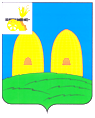 КОМИТЕТ  ОБРАЗОВАНИЯАДМИНИСТРАЦИИ МУНИЦИПАЛЬНОГО ОБРАЗОВАНИЯ«РОСЛАВЛЬСКИЙ РАЙОН» СМОЛЕНСКОЙ ОБЛАСТИП Р И К А Зот  02.04.2019  № 91О   проведении   тренировочного   мероприятия  по     технологииединого государственного экзаменапо обществознанию, истории, физике, химии, биологииВ целях организации работы по подготовке к проведению государственной  итоговой аттестации выпускников 2019  года, п р и к а з ы в а ю: 1. Провести 3 апреля  2019 года в 13.00 часов на базе МБОУ «Средняя школа  № 10» тренировочное мероприятие по технологии единого государственного экзамена по обществознанию, истории, физике, химии, биологии.2. Директору   МБОУ «Средняя школа  № 10» Когану Л.Г. обеспечить подготовку школы к проведению тренировочного мероприятия по технологии единого государственного экзамена по обществознанию, истории, физике, химии, биологии.3.Назначить руководителем пункта проведения тренировочного мероприятия по технологии единого государственного экзамена по обществознанию, истории, физике, химии, биологии Колпачкову Марину Викторовну, директора МБОУ «Перенская средняя школа».4.Руководителю пункта проведения  тренировочного мероприятия по технологии единого государственного экзамена по обществознанию, истории, физике, химии, биологии  Колпачковой М.В.:4.1.Приступить к своим обязанностям 3 апреля 2019 года.4.2.Обеспечить работу организаторов тренировочного мероприятия по технологии единого государственного экзамена по обществознанию, истории, физике, химии, биологии 3 апреля 2019 года.4.3.Обеспечить проведение тренировочного мероприятия по технологии единого государственного экзамена по обществознанию, истории, физике, химии, биологии  в соответствии с действующим законодательством.5. Директору МБОУ «Средняя школа № 1» Филипченко В.А., директору МБОУ «Средняя школа № 4» Прокоповой Е.М., директору МБОУ «Средняя школа № 5» Тузовой Н.А., директору МБОУ «Средняя школа № 6» Егоренковой М.М., директору МБОУ «Средняя школа № 8» Гайковой Т.В.,  директору МБОУ «Средняя школа № 10» Когану Л.Г., директору МБОУ «Астапковичская средняя школа» Жаковой Т.А.,  директору МБОУ «Екимовичская средняя школа» Тарасенко С.В., директору МБОУ «Хорошовская средняя школа» Николаеву Э.В., директору МБОУ «Чижовская средняя школа» Гуменюк Т.А.: 5.1.Обеспечить ознакомление с инструкциями по проведению тренировочного мероприятия по технологии единого государственного экзамена по обществознанию, истории, физике, химии, биологии всех участников тренировочного мероприятия по технологии единого государственного экзамена по обществознанию, истории, физике, химии, биологии  под роспись.5.2.Обеспечить 3 апреля 2019 года к 12-30   явку в пункт проведения тренировочного мероприятия по технологии единого государственного экзамена по обществознанию, истории, физике, химии, биологии выпускников 11-х классов, принимающих участие в тренировочном мероприятии по технологии единого государственного экзамена по обществознанию, истории, физике, химии, биологии (приложение № 1).5.3.Обеспечить доставку учащихся 11-х классов в пункт проведения тренировочного мероприятия по технологии единого государственного экзамена по обществознанию, истории, физике, химии, биологии.6.Директору МБОУ «Средняя школа № 9» Барбакову С.Л., директору МБОУ «Средняя школа № 6» Егоренковой М.М., директору МБОУ «Средняя школа № 5» Тузовой Н.А, директору МБОУ «Средняя школа № 4» Прокоповой Е.М. обеспечить 3 апреля 2019 года к 12-00  явку организаторов проведения тренировочного мероприятия по технологии единого государственного экзамена по обществознанию, истории, физике, химии, биологии  (приложение № 2).7. Ответственность за сохранность жизни и здоровья учащихся   возложить на директора  МБОУ «Средняя школа № 1» Филипченко В.А., директора МБОУ «Средняя школа № 4» Прокопову Е.М., директора МБОУ «Средняя школа № 5» Тузову Н.А., директора МБОУ «Средняя школа № 6» Егоренкову М.М., директора МБОУ «Средняя школа № 8» Гайкову Т.В.,  директора МБОУ «Средняя школа № 10» Когана Л.Г., директора МБОУ «Астапковичская средняя школа» Жакову Т.А.,  директора МБОУ «Екимовичская средняя школа» Тарасенко С.В., директора МБОУ «Хорошовская средняя школа» Николаева Э.В., директора МБОУ «Чижовская средняя школа» Гуменюк Т.А.8. Контроль за исполнением настоящего приказа оставляю за собой.Исполняющий обязанности председателя Комитета                                                                        Е.В. АлтуховаПриложение № 1к приказу Рославльского комитета образованияот 02.04.2019 № 91Список участников проведения тренировочного мероприятия по технологии единого государственного экзамена по обществознанию, истории, физике, химии, биологии  Приложение № 2к приказу Рославльского комитета образованияот 02.04.2019 № 91Список организаторов в пункте проведения тренировочного мероприятия по технологии единого государственного экзамена по обществознанию, истории, физике, химии, биологии  №п/п№ ППЭНаименование ООпредметФ.И.О. (полностью)1.19МБОУ «Средняя школа № 4»обществознаниеСергеенкова Анна Витальевна2.19МБОУ «Хорошовская средняя школа»обществознаниеДойлидова Ксения Ивановна3.19МБОУ «Хорошовская средняя школа»обществознаниеКабанов Константин Николаевич4.19МБОУ «Хорошовская средняя школа»биологияДойлидова Ксения Ивановна5.19МБОУ «Хорошовская средняя школа»биологияКабанов Константин Николаевич6.19МБОУ «Астапковичская средняя школа»биологияРоманенко Артем Геннадьевич7.19МБОУ «Средняя школа № 8»обществознаниеМедведева Лидия Михайловна8.19МБОУ «Средняя школа № 8»биологияКузнецова Анна Владимировна9.19МБОУ «Средняя школа № 6»историяБарыбина Анастасия Михайловна10.19МБОУ «Средняя школа № 6»обществознаниеСеменов Егор Андреевич11.19МБОУ «Средняя школа № 10»историяАртишевская Ева Богдановна12.19МБОУ «Средняя школа № 10»историяНовикова Юлия Андреевна13.19МБОУ «Екимовичская средняя школа»обществознаниеБлинов Дмитрий Владимирович14.19МБОУ «Екимовичская средняя школа»обществознаниеВикторенков Сергей Сергеевич15.19МБОУ «Екимовичская средняя школа»обществознаниеКиселева Александра Алексеевна16.19МБОУ «Екимовичская средняя школа»историяБлинов Дмитрий Владимирович17.19МБОУ «Екимовичская средняя школа»химияВладимирова Анна Игоревна18.19МБОУ «Екимовичская средняя школа»химияКондрашова Алёна Игоревна19.19МБОУ «Екимовичская средняя школа»биологияВладимирова Анна Игоревна20.19МБОУ «Екимовичская средняя школа»физикаКадыров Махмуджон Толибжанович21.19МБОУ «Екимовичская средняя школа»физикаКондрашова Алёна Игоревна22.19МБОУ «Екимовичская средняя школа»физикаМакаренков Константин Юрьевич23.19МБОУ «Екимовичская средняя школа»физикаМаханьков Денис Дмитриевич24.19МБОУ «Средняя школа № 5»обществознаниеДмитриенко Наталья Александровна25.19МБОУ «Средняя школа № 5»обществознаниеБабеченков Матвей Юрьевич26.19МБОУ «Средняя школа № 5»обществознаниеЦацурин Денис Андреевич27.19МБОУ «Средняя школа № 5»обществознаниеСолодченков Владимир Артемович28.19МБОУ «Средняя школа № 5»обществознаниеПищулина Анастасия Дмитриевна29.19МБОУ «Средняя школа № 1» обществознаниеГореликов Владимир Михайлович30.19МБОУ «Средняя школа № 1» обществознаниеТолчина Яна Семёновна31.19МБОУ «Средняя школа № 1» обществознаниеПодобед Наталья Николаевна32.19МБОУ «Средняя школа № 1» обществознаниеКозлов Даниил Владимирович33.19МБОУ «Средняя школа № 1» физикаГришков Алексей Андреевич34.19МБОУ «Средняя школа № 1» физикаКазаринов Максим Витальевич35.19МБОУ «Средняя школа № 1» биологияСлонкина Виктория Сергеевна36.19МБОУ «Средняя школа № 1» биологияВыдрин Иван Николаевич37.19МБОУ «Средняя школа № 1» биологияКирилова Светлана Александровна38.19МБОУ «Средняя школа № 1» биологияИванова Анастасия Андреевна39.19МБОУ «Средняя школа № 1» химияСлонкина Виктория Сергеевна40.19МБОУ «Средняя школа № 1» химияВыдрин Иван Николаевич41.19МБОУ «Средняя школа № 1» химияКирилова Светлана Александровна42.19МБОУ «Средняя школа № 1» химияИванова Анастасия Андреевна43.19МБОУ «Средняя школа № 1» химияБулатиков Илья Сергеевич44.19МБОУ «Средняя школа № 1» историяРавков Максим Юрьевич45.19МБОУ «Чижовская средняя школа»историяХасько Мария Александровна46.19МБОУ «Чижовская средняя школа»физикаИванов Роман Юрьевич47.19МБОУ «Чижовская средняя школа»физикаМитрохин Данила Сергеевич48.19МБОУ «Чижовская средняя школа»биологияДемина Диана Александровна№п/пППЭФ.И.О.Место работы/ООЗанимаемая должность1.19Шипунова Марина ВладимировнаМБОУ «Средняя школа № 2»Социальный педагог2.19Прокопенкова Марина ПетровнаМБОУ «Средняя школа № 2»Учитель русского языка и литературы3.19Суслина Татьяна ВалерьевнаМБОУ «Средняя школа № 3»Учитель ИЗО4.19Клюева Тамара АлексеевнаМБОУ «Средняя школа № 3»Учитель русского языка и литературы5.19Мелешкова Елена АлександровнаМБОУ «Средняя школа № 9»Учитель физической культуры6.19Самусева Эльмира МихайловнаМБОУ «Средняя школа № 9»Учитель музыки7.19Савченкова Светлана АлександровнаМБОУ «Средняя школа № 6»Учитель математики8.19Гвозденкова Елена АлександровнаМБОУ «Средняя школа № 6»Учитель русского языка и литературы9.19Таскина Людмила ЕвгеньевнаМБОУ «Павловская основная школа»Учитель начальных классов10.19Федунова Ирина ИгоревнаМБОУ «Средняя школа № 2»библиотекарь